W zdrowym ciele zdrowy duch.Data: 24.04.2020r.Temat: Wiem , co jem.Zajęcie społeczne.Burza mózgów- rozmowa na temat produktów zdrowych i niezdrowych produktów żywieniowych.Dziecko wymienia zdrowe i niezdrowe  produkty żywnościowe. Rodzic zapisuje na kartce po jednej stronie zdrową żywność , podrugiej stronie  niezdrowe produkty.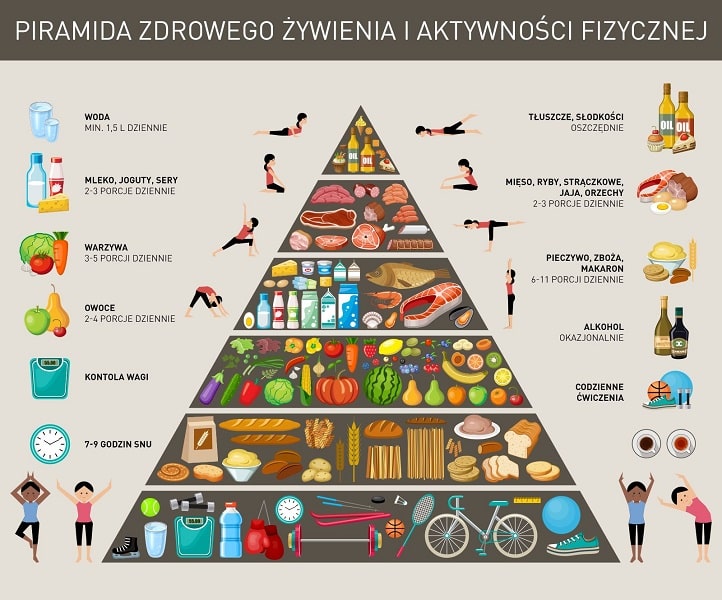 Klasyfikowanie obrazków z produktami podział na zdrowe i niezdrowe. Wytnij produkty poniżej , podziel je na zdrowe i niezdrowe. Przelicz , których jest więcej.Zabawa : Prawda , czy fałsz. Rodzic zadaje pytanie dziecku np. Czy powinniśmy jeść warzywa i owoce?, Czy trzeba myć ręce przed posiłkiem?, Czy ruch jest zdrowy? , Czy należy jeść dużo cukierków ? prawda dzieci odpowiadają tak , fałsz dzieci odpowiadają nie.Wykonanie ćwiczeń  1,2 s. 72, 75 z karty pracy 4 .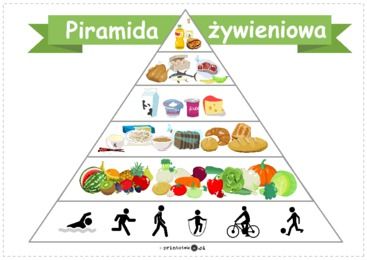 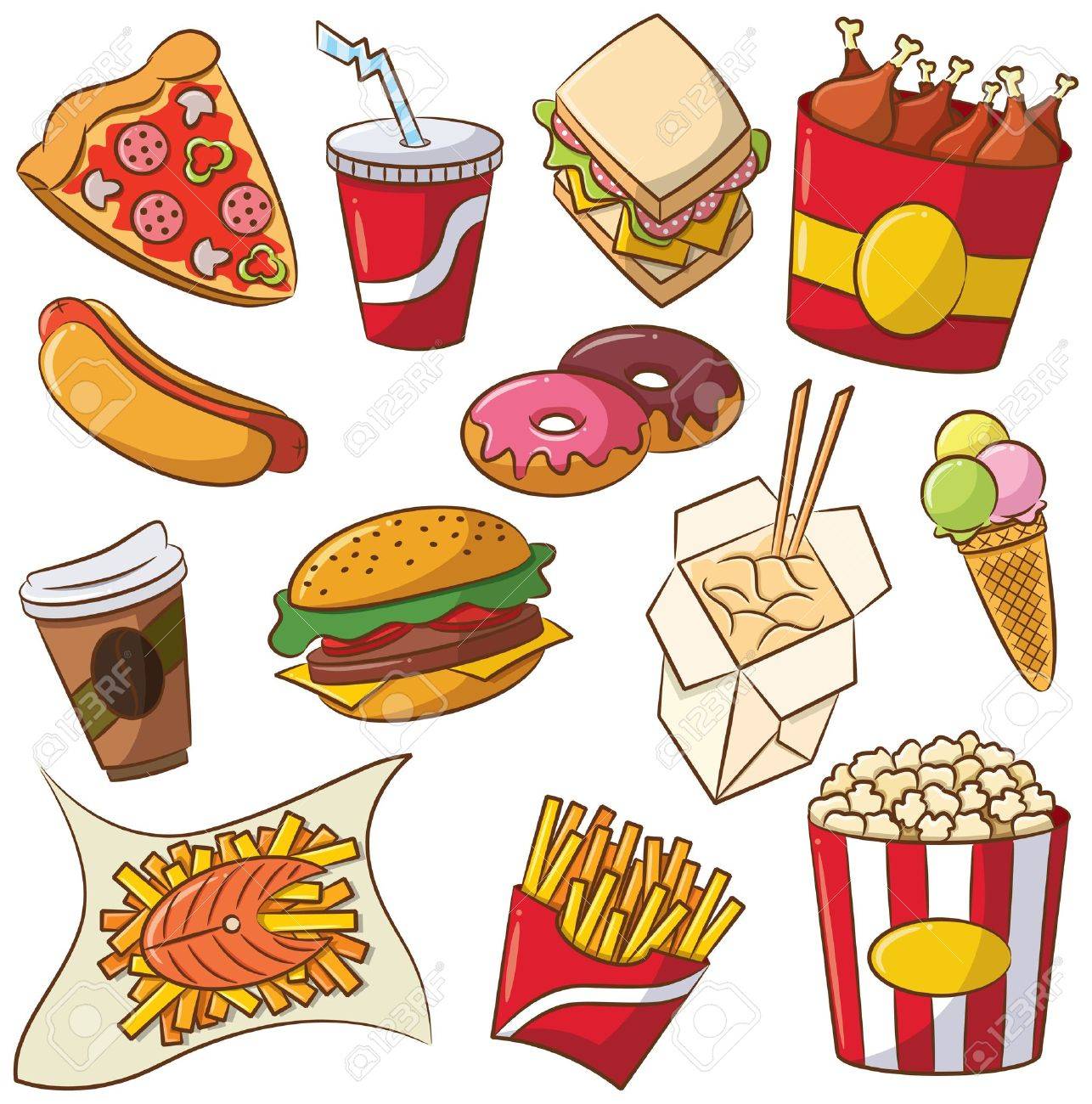 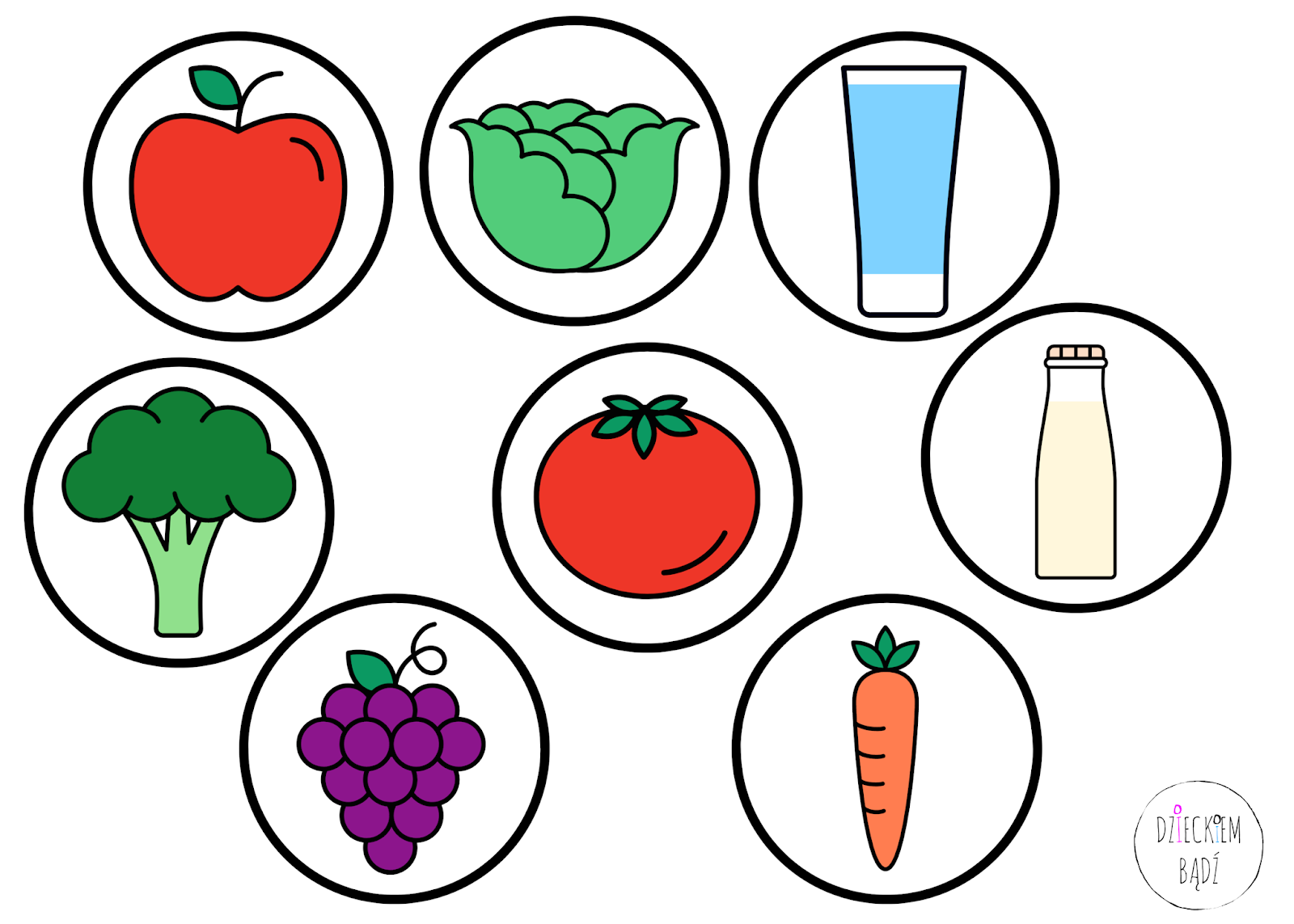 Zajęcia plastyczne  z wykorzystaniem materiału przyrodniczego.Temat; Owocowy ludzik. Wykonaj owocowego ludzika z dowolnych owoców według własnego pomysłu.Zajęcia popołudnioweSkoki na skakance – z nogi  na nogę, obunóż . Zabawa „ W zdrowym ciele zdrowy duch. Powtórz za mną boś ty zuch”. Rodzic razem z dzieckiem  powtarza rymowankę , po wypowiedzeniu rymowanki np. klaszczą nad głową i za plecami, podskakują dwa razy na prawej i dwa razy na lewej nodze, robią dwa skłony i trzy razy podskakują obunóż.Wykonanie ćwiczeń 1,2 s.70 w karcie pracy 4.